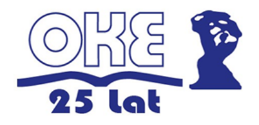 Okręgowa Komisja Egzaminacyjna w WarszawieNa wykresach A–G zostały przedstawione rozkłady wyników uczniów bez dysfunkcji oraz uczniów ze specyficznymi trudnościami w uczeniu się w województwie mazowieckim.                               Rozkład wyników uczniów – język polski                                    Rozkład wyników uczniów – matematyka                                  Rozkład wyników uczniów – język angielski                                 Rozkład wyników uczniów – język francuski                                 Rozkład wyników uczniów – język hiszpański                                 Rozkład wyników uczniów – język niemiecki                                  Rozkład wyników uczniów – język rosyjskia. Istnieje wiele wartości modalnych. Podano wartość najmniejsząRodzaj dokumentu:Rozkłady wyników i parametry statystyczneEgzamin:Egzamin ósmoklasisty w województwie mazowieckimPrzedmioty:Język polskiMatematykaJęzyki obce nowożytneTermin egzaminu:Termin główny – maj 2024 r.Data publikacji dokumentu:3 lipca 2024 r.Liczba uczniówŚrednia(%)Minimum(%)Maksimum(%)Mediana(%)Dominanta(%)Odchylenie
standardowe(%)Język polski32536660100698020Matematyka325275701006010030Język angielski33577720100859829Język francuski298849100919312Język hiszpański2958151005310033Język niemiecki1805671004510030Język rosyjski3028041009510026Język włoski552498624a41